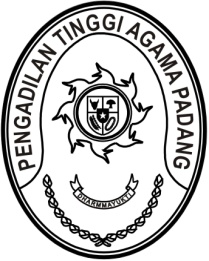 Nomor	: /KPTA.W3-A/KA2.2.2/IX /2023	Padang, 11 September 2023Sifat	: BiasaLampiran	: satu berkasHal	: Permohonan Persetujuan 	  Pemusnahan ArsipYth. Plt. Sekretaris Mahkamah Agung RIdi Jalan Medan Merdeka Utara No 9-13Jakarta Pusat	Menindaklanjuti surat Ketua Pengadilan Agama Pariaman nomor 1240/KPA.W3-A2/KA2.2.2/VIII/2023 tanggal 31 Agustus 2023 perihal Permohonan Persetujuan Pemusnahan Arsip, dengan ini kami mengajukan permohonan persetujuan pemusnahan arsip Pengadilan Agama Pariaman sebagai bahan pertimbangan terlampir dikirimkan :1. Surat pertimbangan panitia penilai arsip2. Daftar Arsip Usul Musnah3. Dokumen notulensi Rapat Koorninasi Tim Penilai Arsip4. SK pembentukan panitia penilai arsip5. SOP Pemusnahan arsip	Demikian permohonan ini kami buat, atas perhatiannya kami ucapkan terima kasih.Ketua Pengadilan Tinggi Agama PadangPelmizarTembusan:Ketua Pengadilan Agama Pariaman